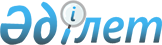 О подготовке и проведении торжественной встречи Казахстаном третьего тысячелетия
					
			Утративший силу
			
			
		
					Указ Президента Республики Казахстан от 15 февраля 1999 года N 36. Утратил силу - Указом Президента РК от 9 января 2006 года N 1696 (U061696)(вводится в действие со дня подписания)

      В связи с предстоящим вступлением человечества в новое тысячелетие, в которое Казахстан входит полноправным членом мирового сообщества, а также, учитывая обращения граждан и общественных объединений, в целях организации торжественной встречи третьего тысячелетия постановляю:  

      1. Правительству Республики Казахстан:  

      1) в срок до 20 февраля 1999 года образовать Государственную комиссию по подготовке и проведению торжественной встречи третьего тысячелетия в Казахстане. Предложить войти в состав Государственной комиссии представителям научной и творческой интеллигенции, деловых кругов, общественных объединений, религиозных и иных организаций;  

      2) до 25 февраля 1999 года разработать и утвердить План мероприятий по подготовке и проведению торжественной встречи Казахстаном третьего тысячелетия, скоординированный с основными мероприятиями международных организаций;  

      3) финансирование мероприятий, вытекающих из настоящего Указа,  

  производить в порядке, установленном законодательством;      4) в средствах массовой информации обеспечить широкое и своевременное  освещение хода подготовки и реализации мероприятий, предусмотренных в рамках торжественной встречи Казахстаном нового тысячелетия;      5) принять иные необходимые меры по реализации настоящего Указа.       2. Контроль за исполнением настоящего Указа возложить на Администрацию  Президента Республики Казахстан.       3. Настоящий Указ вступает в силу со дня опубликования.                   Президент  Республики Казахстан              (специалист: Р.Жантасова  корректор:  И.Склярова)      
					© 2012. РГП на ПХВ «Институт законодательства и правовой информации Республики Казахстан» Министерства юстиции Республики Казахстан
				